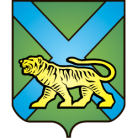 ТЕРРИТОРИАЛЬНАЯ ИЗБИРАТЕЛЬНАЯ КОМИССИЯГОРОДА  ДАЛЬНЕРЕЧЕНСКАРЕШЕНИЕ17 часов 50 минутПроверив соблюдение требований Избирательного кодекса Приморского края к представлению кандидатом, выдвинутым в порядке самовыдвижения, Долчаниным Владимиром Архиповичем документов в территориальную избирательную комиссию города Дальнереченска при выдвижении и для регистрации кандидатом в депутаты Думы Дальнереченского городского округа седьмого созыва по одномандатному избирательному округу № 1, а также достоверность сведений о кандидате, территориальная избирательная комиссия города Дальнереченска установила следующее. Представление документов при выдвижении и для регистрации кандидатом в депутаты Думы Дальнереченского городского округа седьмого созыва по одномандатному избирательному округу № 1 Долчаниным Владимиром Архиповичем в территориальную избирательную комиссию города Дальнереченска, на которую решением территориальной избирательной комиссии города Дальнереченска от 14 июня 2019 года № 327/60  «О  возложении   полномочий окружных избирательных комиссий одномандатных избирательных округов с № 1 по № 19 по выборам  депутатов  Думы   Дальнереченского городского округа  седьмого созыва, назначенных на 8 сентября 2019 года, на территориальную  избирательную комиссию города Дальнереченска» возложены полномочия окружной избирательной комиссии одномандатного избирательного  округа № 1 по выборам депутатов Думы Дальнереченского городского округа седьмого созыва, не соответствует требованиям статей 40, 41, 45, 46, 47, 69 Избирательного кодекса Приморского края.05.07.2019г. в ТИК города Дальнереченска кандидатом в депутаты Думы Дальнереченского городского округа по одномандатному избирательному округу № 1 Долчаниным В.А. предоставлено уведомление о самовыдвижении на одном листе, копия паспорта на пяти листах, документ об образовании на одном листе, решение № 1 от 04.12.2007г. единственного участника общества с ограниченной ответственностью «Абсолют-Сервис» на одном листе. Кроме того, Долчанин В.А. предоставил 05.07.2019г. уведомление об отказе создания избирательного фонда.Статьей 41 Избирательного кодекса Приморского края (далее – Кодекс) установлено, что самовыдвижение кандидатов производится путем уведомления об этом избирательных комиссий, в которых будет осуществляться регистрация кандидатов, с последующим сбором подписей в поддержку самовыдвижения кандидатов, за исключением случая, предусмотренного частью 4 статьи 45 Кодекса.При этом в соответствии с положением части 2 статьи 40 Кодекса соответствующая избирательная комиссия считается уведомленной о выдвижении кандидата, а кандидат считается выдвинутым, приобретает права и обязанности кандидата после поступления в нее заявления в письменной форме выдвинутого лица о согласии баллотироваться по соответствующему избирательному округу с обязательством в случае его избрания прекратить деятельность, несовместимую со статусом депутата или с замещением иной выборной должности. В заявлении указываются фамилия, имя, отчество, дата и место рождения, адрес места жительства, серия, номер и дата выдачи паспорта или документа, заменяющего паспорт гражданина, наименование или код органа, выдавшего паспорт или документ, заменяющий паспорт гражданина, идентификационный номер налогоплательщика (при наличии), гражданство, сведения о профессиональном образовании (при наличии) с указанием организации, осуществляющей образовательную деятельность, года ее окончания и реквизитов документа об образовании и о квалификации, основное место работы или службы, занимаемая должность (в случае отсутствия основного места работы или службы - род занятий).  Кроме того, в установленных законом случаях предоставляются иные документы в соответствии с частями 2, 3 статьи 40 Кодекса.Уведомление, представленное кандидатом Долчаниным В.А. в ТИК города Дальнереченска 05.07.2019г. за № 445/1, оформлено в машинописном виде на бумажном носителе. Данное уведомление не содержит согласия кандидата Долчанина В.А. баллотироваться по соответствующему избирательному округу, а также не содержит обязательства кандидата в случае его избрания прекратить деятельность, несовместимую со статусом депутата или с замещением иной выборной должности. Кроме того, в уведомлении о самовыдвижении Долчанина В.А. указано место работы – Общество с ограниченной ответственностью «Абсолют-Сервис», а также занимаемая должность – генеральный директор, однако справку с места работы либо копию трудовой книжки, заверенную кандидатом,         Долчанин В.А. не предоставил.24.07.2019 территориальная избирательная комиссия города Дальнереченска приняла решение за № 447/79 «Об извещении кандидата в депутаты Думы Дальнереченского городского округа седьмого созыва по одномандатному избирательному округу № 1 Долчанина Владимира Архиповича о неполноте сведений, отсутствии документов, представленных в территориальную избирательную комиссию города Дальнереченска, или несоблюдении требований к оформлению документов». Копия указанного решения была направлена 25.07.2019г. почтовым отправлением кандидату. Таким образом, Долчанин В.А. был уведомлен о выявлении вышеуказанных неполноты сведений о кандидате, отсутствии документов, предусмотренных действующим законодательством, а также о несоблюдении требований действующего законодательства к оформлению документов, представленных в территориальную избирательную комиссию города Дальнереченска, а также о том, что кандидат, согласно пункта 14 статьи 47 Избирательного Кодекса Приморского края, вправе в установленный срок вносить уточнения и дополнения в документы, содержащие сведения о нем, а также в иные документы (за исключением подписных листов с подписями избирателей), представленные в избирательную комиссию для уведомления о выдвижении кандидата и его регистрации, в целях приведения указанных документов в соответствие с требованиями закона, в том числе к их оформлению.В соответствии с частью 1 статьи 45 Избирательного кодекса Приморского края на выборах депутатов Думы Дальнереченского городского округа в поддержку выдвижения кандидата по одномандатному избирательному округу должны быть собраны подписи избирателей
в количестве, установленном статьей 37 Федерального закона, частью 1 статьи 45 Избирательного кодекса Приморского края, решением территориальной избирательной комиссии города Дальнереченска от 25 июня 2019г. № 347/62 «Об определении количеств подписей избирателей, необходимых для регистрации кандидата на выборах депутатов Думы Дальнереченского городского округа седьмого созыва, назначенных на 08 сентября 2019 года»: 10 подписей избирателей.Согласно части 13 статьи 46 Избирательного кодекса Приморского края количество представленных для регистрации кандидата подписей может превышать количество подписей, необходимое для регистрации кандидата, не более чем на 10 процентов, т.е. 14 подписей.19 июля 2019 года кандидатом в депутаты Думы Дальнереченского городского округа седьмого созыва по одномандатному избирательному округу № 1 Долчаниным Владимиром Архиповичем в территориальную избирательную комиссию города Дальнереченска были представлены 13 подписей избирателей, из которых в соответствии с частью 2 статьи 47 Избирательного кодекса Приморского края проверено 13 подписей. В итоговом протоколе по проверке достоверности подписей избирателей и данных об избирателях, поставивших свои подписи в поддержку выдвижения кандидата Долчаниным Владимиром Архиповичем указано, что из проверенных подписей недействительными были признаны 13 подписей по основаниям, предусмотренным пунктами 8, 9, 13 части 11 статьи 47 Избирательного Кодекса Приморского края (итоговый протокол прилагается). Территориальная избирательная комиссия города Дальнереченска соглашается с предложением Рабочей группы по приему и проверке документов, представленных кандидатом в территориальную избирательную комиссию города Дальнереченска при проведении выборов депутатов Думы Дальнереченского городского округа о признании недействительными 13 подписей, что в соответствии с частью 7 статьи 49 является основанием для отказа в регистрации кандидата в депутаты Думы Дальнереченского городского округа по одномандатному избирательному округу № 1.С учетом вышеизложенного, руководствуясь статьями 47 и 49 Избирательного кодекса Приморского края, территориальная избирательная комиссия города ДальнереченскаРЕШИЛА:1. Отказать в регистрации кандидата в депутаты Думы Дальнереченского городского округа седьмого созыва по одномандатному избирательному округу № 1, выдвинутого в порядке самовыдвижения, Долчанину Владимиру Архиповичу, по основаниям, предусмотренным пунктами 5, 6, 7, 9, 12 статьи 49 Избирательного Кодекса Приморского края.2. Выдать Долчанину Владимиру Архиповичу заверенную копию настоящего решения в течение одних суток с момента его принятия.3. Разместить настоящее решение на официальном сайте Дальнереченского городского округа в разделе «Территориальная избирательная комиссия» в информационно-телекоммуникационной сети «Интернет».Председатель комиссии							В.А. ПетровСекретарь комиссии								С.Н. Газдик28.07.2019г. Дальнереченск№ 473/81